Михаил Афанасьевич Булгаков (1891-1940)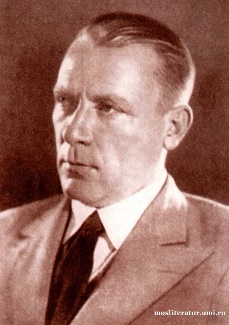 Ты пил вино, ты как никто шутил
И в душных стенах задыхался...А.А. Ахматова Задания по произведениям М.А. БулгаковаРусский прозаик, крупнейший сатирик 20 века, драматург и театральный режиссёр М.А. Булгаков относится к представителям так называемой "возвращённой" литературы: его произведения стали известны широкому читателю спустя почти полвека после смерти писателя, так как большинство его произведений по политическим соображениям опубликовано во доперестроечные времена не было. Булгаков известен в первую очередь как автор повести "Собачье сердце", которая впервые была опубликована в 1987 году (а в 1989 вышла экранизация повести режиссёра Владимира Бортко), и романа "Мастер и Маргарита", впервые опубликованного в 1966 году со значительными цензурными сокращениями, да ещё и в журнальном варианте. В советском доперестроечном кинематографе были экранизированы только три пьесы: "Дни Турбиных", "Бег" и "Иван Васильевич" ("Иван Васильевич меняет профессию"), и до конца 1980-х годов произведения Булгакова не изучались в школе.М.А. Булгаков, родившийся 15 мая 1891 года в Киеве, был первым из семи детей (трёх сыновей и четырёх дочерей) профессора Киевской духовной академии Афанасия Ивановича Булгакова и его жены Варвары Михайловны Покровской. В 1909 году будущий писатель заканчивает гимназию и поступает на медицинский факультет Киевского университета, который заканчивает в 1916 году.В студенческие годы - в возрасте 24 лет - женится на Татьяне Лаппа, с которой связан такой факт биографии писателя, как излечение от морфийной зависимости: употребляя морфий как профилактическое антиаллергийное средство, Булгаков стал зависимым от этого сильнодействующего анальгетика. По окончании университета работал земским врачом в Смоленской губернии (г. Вязьма), затем был военным врачом в составе армии Украинской Народной Республики и в Вооружённых силах юга России (белой армии) под командованием А.И. Деникина. После разгрома белогвардейцев 30-летний Булгаков переезжает в Москву и твёрдо решает стать писателем. Пишет очерки и фельетоны для московских газет и журналов, в частности, для газеты "Гудок".Переломным для Булгакова становится 1924 год: опубликована принесшая ему широкую известность сатирическая повесть "Дьяволиада", написаны повесть "Роковые яйца" и роман "Белая гвардия", развод с первой женой и начало отношений с Л.Е.Белозерской. Однако в 1925 году писательские успехи оборачиваются своей противоположностью: внезапно прекращена публикация романа "Белая гвардия", запрещена только что написанная повесть "Собачье сердце", в  печати разворачивается антибулгаковская критическая кампания, и Булгакову-прозаику приходится превратиться в Булгакова-драматурга. По мотивам "Белой гвардии" он пишет пьесу "Дни Турбиных", в которой по сравнению с романом смещены смысловые акценты, а финал свидетельствует о признании белыми офицерами своего военного и морального поражения. Пьеса очень нравится Сталину: пьесу на несколько лет запретят, но Сталин в 1932 году распорядится вернуть её в репертуар МХАТа (но только этого театра!) и сам побывает на постановке не менее пятнадцати раз. В 1926 году в Театре им. Вахтангова с большим успехом проходит премьера комедии "Зойкина квартира", а в 1928 - премьера "Багрового острова". Булгаков начинает работу над давно задуманной пьесой "Кабала святош" о жизни французского комедиографа Жана Батиста Поклена де Мольера.В 1928 году у Булгакова возникает замысел романа о Сатане, появляющемся в современной Москве. Он делает несколько черновых набросков, которые впоследствии лягут в основу романа "Мастер и Маргарита". Однако в первоначальном варианте нет ни Мастера, ни Маргариты, а Сатана появляется в Москве без свиты. И лишь последовавшие затем драматические события в жизни писателя обогатят роман и новыми героями, и новыми смыслами. В 1929 году Булгаков знакомится со своей будущей третьей женой Е.С Шиловской, с которой его три года - до вступления в официальный брак - связывают тайные отношения: и он, и она пока ещё связаны с законными своими супругами. В это же время у него начинаются большие неприятности: все пьесы внезапно изъяты из репертуара театров, запрещена постановка пьес "Бег", "Зойкина квартира" и "Багровый остров". Оказавшись в сложнейшей материальной и психологической ситуации, Булгаков 28 марта 1930 года пишет письмо Правительству СССР с просьбой отпустить его за границу. Неожиданно 18 апреля 1930 года, через день после похорон В.В. Маяковского, в квартире Булгакова раздался телефонный звонок: это был И.В. Сталин. Поинтересовавшись, чем он может помочь Булгакову и узнав о желании писателя работать во МХАТе, Сталин посоветовал именно туда и прийти с заявлением: "Мне кажется, что они согласятся". Полный текст беседы приведён ниже. ----------------------------------------------------------------------------------------Сталин: C Вами Сталин говорит. Здравствуйте, товарищ Булгаков.
Булгаков: Здравствуйте, Иосиф Виссарионович.
Сталин: Мы Ваше письмо получили. Читали с товарищами. Вы будете по нему благоприятный ответ иметь… А, может быть, правда - Вы проситесь за границу? Что, мы Вам очень надоели?
Булгаков (растерянно и не сразу): ...Я очень много думал в последнее время - может ли русский писатель жить вне родины. И мне кажется, что не может.
Сталин: Вы правы. Я тоже так думаю. Вы где хотите работать? В Художественном театре?
Булгаков: Да, я хотел бы. Но я говорил об этом, и мне отказали.
Сталин: А Вы подайте заявление туда. Мне кажется, что они согласятся. Нам бы нужно встретиться, поговорить с Вами.
Булгаков: Да, да! Иосиф Виссарионович, мне очень нужно с Вами поговорить.
Сталин: Да, нужно найти время и встретиться, обязательно. А теперь желаю Вам всего хорошего.-----------------------------------------------Встреча Булгакова со Сталиным так и не состоялась, но уже на следующий день Булгаков был принят на работу и во МХАТ, и в Театр рабочей молодёжи (ТРАМ). По-видимому, разговор со Сталиным сыграл положительную роль в судьбе Булгакова. Ни его самого, ни членов его семьи не коснулись репрессии. Произведения Булгакова в 1930-е годы по-прежнему не печатают, но пьесы инсценировать разрешают. Возобновляются постановки спектаклей "Зойкина квартира", "Дни Турбиных", ненадолго разрешена пьеса "Кабала святош". По мотивам гоголевской поэмы написана и с успехом идёт в театре пьеса "Мёртвые души". Свою работу во МХАТе Булгаков отразил в написанном в 1936 году "Театральном романе", известном также под названием "Записки покойника". В это же время главная советская газета "Правда" публикует разгромную статью о пьесе "Кабала святош", после чего Булгаков уходит  из МХАТа в Большой театр, где работает над либретто опер. Осознавая, что все неприятности связаны с его слишком вольным отношением к творчеству, он начинает работать над политически "правильной" пьесой "Батум", рассказывающей о героической молодости И.В. Сталина. Однако со стороны самого Сталина, давшего положительную характеристику пьесе, пришло распоряжение отменить постановку. С этого момента здоровье Булгакова резко ухудшилось, у него обострился гипертонический нефросклероз - наследственная болезнь почек, он стал терять зрение. Диктует жене окончательный вариант романа "Мастер и Маргарита".М.А. Булгаков умер 10 марта 1940 года. Похоронен на Новодевичьем кладбище в Москве. Роман "Мастер и Маргарита""Мастер и Маргарита" - одно из самых культовых и самых сложных произведений русской литературы. Сложность его определяется в первую очередь жанровой природой: это роман и сатирический, и фантастический, и любовный, и мистический, и этико-философский. К тому же роман содержит множество аллюзий, связанных с христианской и иудейской мифологией, с произведениями мировой классики.Уже эпиграф к "Мастеру и Маргарите" отсылает читателя к одному из источников романа - к трагедии И.В. Гёте "Фауст". Оттуда позаимствован образ Воланда - дьявола, творящего зло во имя добра. В трагедии Гёте дьявола зовут Мефистофелем, и он выполняет функцию искушения Фауста по предварительной договорённости с Богом. Имя "Воланд" тоже упоминается именно в оригинальном (немецком) тексте "Фауста": перед появлением Мефистофеля звучит фраза "Platz! Junker Voland kommt!".Первоначальным замыслом Булгакова, относящимся к 1928-1929 годам, было написание сатирического романа о появлении дьявола в современной Москве. В первой редакции в романе была одна сюжетная линия, и не было ни Мастера, ни Маргариты, ни дьявольской "свиты". В черновой редакции роман назывался "Чёрный маг", "Копыто инженера", "Жонглёр с копытом", "Инженер с копытом", "Сын В.". После известных событий марта 1930 года, когда были запрещены все произведения Булгакова, писатель сжёг свой роман. К работе над ним он вернулся в 1931 году. На созданием второй редакции под названиями "Великий канцлер", "Сатана", "Вот и я" Булгаков работал до 1936 года. Именно в это время он решил отразить в романе события, произошедшие в его личной и творческой судьбе: появление в его жизни "тайной жены" Е.С. Шиловской, ставшей прообразом Маргариты; близость к помешательству после разгромной критики и запрета всех его произведений - таким образом, прообразом Мастера стал сам автор романа. Так в романе появились главные герои, а Воланд обзавёлся "свитой". С 1936 по 1938 создавалась третья редакция романа под окончательным названием "Мастер и Маргарита", правкой которой Булгаков занимался до самой смерти, а затем, спустя много лет, текст к публикации (1966) готовила уже вдова писателя Елена Сергеевна (она же была консультантом во время съёмок фильма по пьесе Булгакова "Бег").Именно в третьей редакции романа были чётко обозначены его три сюжетные линии и двойной хронотоп. Булгаков использовал приём романа в романе, органично включив текст романа Мастера о Понтии Пилате в основной сюжет. События разворачиваются в Москве в 1930-е годы и параллельно в Ершалаиме в 30-е годы первого века нашей эры. Первая сюжетная линия связана с деятельностью Воланда и его свиты в Москве. Вторая - с историей любви Мастера и Маргариты. Третья - с событиями ареста и казни Иешуа Га-Ноцри, виновником которых против своей воли становится прокуратор Иудеи Понтий Пилат.Все три линии романа в конце концов переплетаются. Во время беседы (в начале романа) на Патриарших с редактором Берлиозом и поэтом Иваном Бездомным "профессор чёрной магии" Воланд, вступая в спор по поводу существования Иисуса Христа, дословно воспроизводит одну из глав романа Мастера. После этого под трамваем гибнет Берлиоз, а Иван оказывается в психиатрической лечебнице, где и встречает Мастера. Выясняется, что оба героя попали в лечебницу "из-за Понтия Пилата". Воланд вмешивается в судьбу Мастера, пропадающего в сумасшедшем доме, и Маргариты, близкой к отчаянию из-за неизвестности судьбы Мастера: Маргарита приглашена в качестве королевы на бал к Сатане, где в награду ей возвращают Мастера. Именно после бала у Сатаны выясняется, что роман Мастера не сгорел, потому что "рукописи не горят", и что его требуется завершить.Из 33 глав романа "Мастер и Маргарита" (вместе с эпилогом) шесть составляет текст романа Мастера о Понтии Пилате. События в современной Булгакову Москве и события в Ершалаиме развиваются параллельно, что позволяет создать систему взаимных сюжетно-мотивных смысловых отражений в романе. При этом любопытно то, что герои, обозначенные названием, в первой части романа почти не фигурируют. Мастер впервые появляется в 13-й главе, которая не случайно названа "Явление героя". А Маргарита - только в 19-й главе. Мастер вообще немногословен, лишь однажды он подробно рассказывает Ивану о встрече с Маргаритой и о трагической судьбе своего романа. По-видимому, немногословность протагониста произведения связана с тем, что он в полной мере высказался в своём романе. К концу романа становится ясно, что основной задачей визита Воланда в Москву было воссоединение любовников - Мастера и Маргариты - и спасение романа о Понтии Пилате. После устройства посмертной судьбы заглавных героев и "спасения" Пилата Воланд вместе со свитой покидают Москву.  Основные события романа происходят, по-видимому, в 1934 или 1935 году. На это указывает ряд деталей: кот Бегемот и Коровьев посещают Торгсин, существовавший с 1931 по 1936 гг., а Маргарита едет в троллейбусе по Арбату, что не могло случиться ранее 1934 года. Булгаков знал, что при его жизни роман "Мастер и Маргарита" не опубликуют. Пройдёт 26 лет после смерти писателя, когда Елене Сергеевне Шиловской-Булгаковой удастся с помощью литературоведа Абрама Вулиса опубликовать текст романа (с цензурными сокращениями) в двух номерах литературного журнала "Москва" (декабрь 1966 - январь 1967). Отдельным изданием роман выйдет в 1973 году благодаря стараниям советского писателя Константина Симонова, а полный текст будет опубликован лишь в конце 1980-х гг., когда будет окончательно снят запрет на публикацию произведений писателей, подвергавшихся ранее цензурным ограничениям. Так в СССР появится целый пласт "возвращённой" литературы - это произведения, написанные десятилетия назад, но не дошедшие до читателя по политическим причинам. «Мастер и Маргарита».Вопросы по тексту.1.Кем были два гражданина, появившиеся вечером на Патриарших?2.В чём была странность «страшного майского вечера»?3.Когда впервые на страницах романа появляется Фагот?4.В чём была странность иностранца, появившегося перед Берлиозом и Бездомным?5.Что предсказывает Воланд редактору и поэту?6.Как называет себя Воланд?7.Как вводится повествование об Иешуа и Пилате?8.Каково было прозвище Иешуа?9.Какую истину рассказывает Иешуа Пилату?10.Как называет людей Иешуа?11.Какой обычай существовал в Ершалаиме в честь праздника пасхи?12.Где собрался жить Воланд?13.Какой славой и почему пользовалась 50-я квартира?14.Кто входил в свиту Воланда?15.Кто такой Степан Лиходеев и где он оказался волей Воланда?16.Какая «штука» произошла с председателем жилищного товарищества Ник. Ив.Босым?17.Что делали Бегемот, Коровьев, Гелла с Варенухой?18.С какой «таинственной фигурой» знакомится Бездомный в больнице?19.Какие «финты» выкидывает свита Воланда в Варьете?20.Что «испортило» москвичей?21.Сколько было лет Мастеру и Маргарите?22.С кем, по мнению Мастера, встретился Бездомный на Патриарших?23.Назовите фамилию Мастера, кем он был, что делал?24.Как познакомились Мастер с Маргаритой? Что было у неё в руках?25.Как возникло чувство между Мастером и Маргаритой, что это было за чувство?26.Как реагировал Мастер на статьи?27.Что спасло Римского от Геллы и Варенухи?28.В кого превратился Римский из-за Геллы и Варенухи?29.Как называет Бога Левий Матвей?30.Каким образом «черти взяли» председателя Зрелищной комиссии Прохора Петровича?31.Какие прописные истины объясняют буфетчику из Варьете?32. «Косящая на один глаз ведьма», кто это?33.Кто и куда приглашает Маргариту, сидящую на скамеечке под Кремлевской стеной?34.Как преобразил Маргариту крем, чем он пах?35.Какой была Маргарита в полёте?36.Что и у кого громит Маргарита?37.Что игралось в честь Маргариты на реке?38.Кто был на месте шофёра в поданной Маргарите машине?39.Что за бал ежегодно давал мессир?40.Что о своём происхождении узнаёт Маргарита перед балом?41.Во что играли Воланд и Бегемот перед балом, что было особенного в этой игре?42.Откуда появились гости на балу?43.Что пьёт Маргарита на балу, а что по окончании бала?44.Что получает Маргарита в награду?45.Что подарил Воланд Маргарите?46.Кто убил Иуду из Кариафа?47.Кого увидели люди в штатском, придя в 50-ю квартиру?48.Что напоследок творя Бегемот и Коровьев?49.Что заслужил Мастер?50.Каким образом Воланд исполняет просьбу Всевышнего?51.Кем стали Фагот, Бегемот, Азазелло?52.Кому дает свободу Мастер?53Где остаются Мастер и Маргарита?Роман "Мастер и Маргарита". Вопросы и заданияI. Проблематика и жанровая природа романа «Мастер и Маргарита» 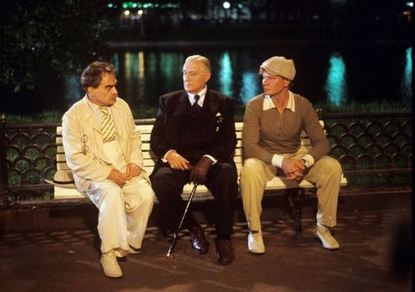 Кадр из фильма "Мастер и Маргарита" (2005, реж. Владимир Бортко). В роли Берлиоза - Александр Адабашьян, в роли Воланда - Олег Басилашвили, в роли Бездомного - Владислав Галкин.Как создавался роман? Что вам известно об эволюции авторского замысла?Сколько известно редакций романа?Где и когда впервые был опубликован роман «Мастер и Маргарита»?Сколько сюжетных линий в романе, какие проблемы занимают центральное место в каждой из них?Чем необычен хронотоп «Мастера и Маргариты»? Какой композиционный приём положен в основу произведения?Попробуйте определить жанр романа.Какими были варианты названия произведения? В чём смысл окончательного названия романа? Какие значения имеет слово «мастер»? Каково литературное происхождение имени Маргариты?II. Значение и место «ершала́имских* глав» (гл. 2, 16, 25, 26, 32, эпилог)Пилат допрашивает Иешу́а Га-Ноцри. Иллюстрация А. Григоренко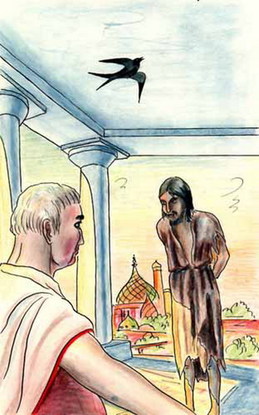 
Человека никто не может сделать более свободным, чем  сам  он  свободен  внутренне.А.И. ГерценС какой целью Булгаков использовал приём «романа в романе»?Кто является повествователем истории о Понтии Пилате и Иешу́а?В чем сходство и различие романа мастера и евангельских рассказов? Почему Воланд утверждает, что описанные в Евангелиях события никогда не происходили?Кто, по словам мастера, является главным героем его романа? Почему?Что означает имя Иешу́а? Чем похож и не похож герой на евангельского Иисуса?Как ведёт себя Иешу́а во время допроса? Чего он боится?В чём смысл беседы Пилата и Иешу́а об истине? Как это понятие развивает арестованный? Выпишите четыре определения истины из «ершала́имских» глав.Когда и почему Пилат принимает решение в пользу Иешуа? Что это за решение?По какой причине Пилат отказывается от своего решения? Чего он боится? Почему мысль о бессмертии вызывает у него тоску?Как в романе мастера объясняется предательство Иуды?На какой поступок решается Пилат, пытаясь смягчить муки совести?Что говорит распятый Иешу́а о пороках человека?Как ведет себя Левий Матвей, узнав о неотвратимости гибели  Иешуа? Выполняет ли он последний долг перед учителем?Кем и как Пилат наказан за трусость? Кем и почему он прощен? Кто ещё из героев мировой литературы так наказан?Каким эпизодом завершается роман мастера? В чем смысл этого эпизода? * Обратите внимание: ударение в слове "Ершала́им" падает на предпоследний слог, в имени Иешу́а - тоже. III. Судьба Мастера и его романа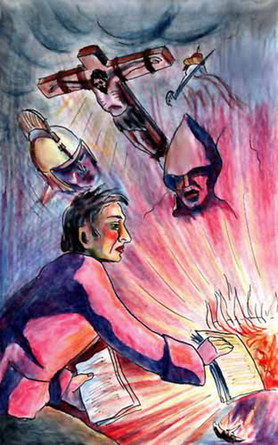 Мастер сжигает свой роман. Иллюстрация А. ГригоренкоЮродствуй, воруй, молись!Будь одинок, как перст!…Словно быкам – хлыст,Вечен богам крест. И.А. Бродский23. В каком эпизоде впервые появляется мастер? С чем связано его нахождение в клинике Стравинского?24. Почему мастер в романе не назван по имени? Какой смысл вложен в слово «мастер»? Почему сам герой противопоставляет слова «писатель» и «мастер»?25. В чём проявилась сила таланта мастера? Чем он отличается от писателей МАССОЛИТа? Какие детали в романе свидетельствуют о противоположности «писателей» и мастера (сравните, в частности, описание обстановки в квартирах мастера и критика Латунского)?26. Как в МАССОЛИТе определяется принадлежность человека к литературе? Каковы жизненные устремления писателей? О чём они мечтают?27. Кто из «писателей» прозревает по отношению к собственному таланту и почему?28. Почему мастер и Иван Бездомный проникаются доверием друг к другу? Что их объединило?29. Восстановите по тексту романа прошлое мастера. Какие события, на ваш взгляд, сыграли решающую роль в жизни героя?30. Что означает фраза мастера о своём романе: «И я вышел в жизнь, держа его в руках, и тогда моя жизнь кончилась»?31. Как литературный мир Москвы встретил публикацию части романа? Почему? Что опасного для себя они увидели в романе мастера?32. Какое место в МАССОЛИТе занимал Берлиоз? Почему, по вашему мнению, именно Берлиоз и Бездомный оказываются слушателями романа? Как Берлиоз отреагировал на историю допроса Иешуа?33. За что наказан Берлиоз?34. Можно ли сравнить МАССОЛИТ с «храмом старой веры» из ершалаимских глав?35. Какую роль в судьбе мастера сыграл Алоизий Могарыч? Что говорит о нём мастер?36. Как со временем мастер объяснил себе нападки на его роман?37. Почему мастер сжёг роман? Что сломило его? Почему он заявляет Воланду, что роман ненавистен ему?38. Как Маргарита пытается помочь мастеру? Почему она чувствует свою вину?39. Что произошло в ту ночь, когда Маргарита покинула мастера? Можно ли, опираясь на текст романа, доказать, что мастер подвергся аресту?40. Почему Воланд спасает мастера и его роман? Как вы понимаете слова Воланда «Рукописи не горят»?41. Почему, по вашему мнению, мастер «не заслужил света», но заслужил покой? Почему в то же время герой не наказан «тьмой», подобно Берлиозу?  Как изображён дарованный мастеру покой?IV. МаргаритаМаргарита - ведьма. Иллюстрация А. Григоренко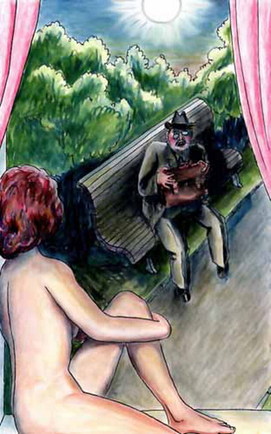 42. Когда мы впервые в романе узнаём о Маргарите? Какое впечатление складывается у читателя о героине после рассказа мастера?43. Что рассказывает автор о героине в 19 главе? В какой момент жизни мы застаём Маргариту?44. Почему Маргарита решилась на сделку с нечистой силой? Что изменилось в Маргарите после того, как она стала ведьмой?45. Каково ваше отношение к Маргарите? Заслужила ли она покой вместе с мастером? Почему?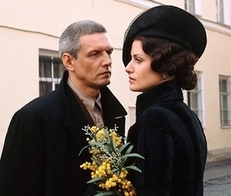 Кадр из фильма "Мастер и Маргарита" (2005, реж. Владимир Бортко). В роли Мастера - Александр Галибин, в роли Маргариты - Анна Ковальчук.46. Как ведёт себя Маргарита во время великого бала у Сатаны? Что приходится ей вытерпеть и пережить?47. Почему, на ваш взгляд, Маргарита попросила за Фриду, а не за мастера? Какие качества характера она при этом проявила?48. Справедлив ли Булгаков, называя отношения мастера и Маргариты «настоящей, верной, вечной любовью»?V. Чёрная магия и её разоблачение Коровьев, Азазелло, Бегемот. Иллюстрация А. Григоренко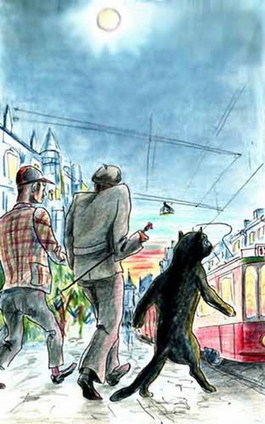 А я  –  лишь части часть, которая былаВ начале той же тьмы, что свет произвела,Надменный свет, что спорить стал с рожденьяС могучей ночью, матерью творенья.И.В. Гёте, «Фауст»49. В чём смысл эпиграфа к роману? В какой степени он может быть отнесён на счёт Воланда и его свиты?50. Можно ли однозначно утверждать, добро или зло творит Воланд? Почему? Какую позицию занимает Воланд по отношению к проблеме добра и зла?51. Каково происхождение образа и имени Воланда?52. Каково происхождение имён и образов Коровьева, Азазелло, Геллы и кота Бегемота?53. С какой целью Воланд прибыл в Москву?54. Перечислите всех, кто стал жертвой Воланда и его свиты. За что они наказаны?
 55. Всегда ли справедлив суд Воланда? Можно ли считать Воланда олицетворением высшей справедливости?56. Какую задачу ставил перед собой Воланд, давая представление в театре Варьете?57. В чём смысл финальных сцен романа, когда сгорают дом Грибоедова, магазин и нехорошая квартира?58. Какова символика чисел в романе?Тест по роману "Мастер и Маргарита" Булгакова в вопросах и ответах (викторина)1. Какой номер носит "нехорошая квартира" в романе "Мастер и Маргарита"?№30№40№50№602. Кого из героев романа зовут Фаготом?КоровьеваКота БегемотаВаренухуМастера3. Какие цветы несет Маргарита, когда впервые видит Мастера?розымимозыгвоздикиландыши4. Как зовут девушку, которая состоит в свите Воланда?ФридаНаташаМаргаритаГелла
5. Какую драгоценность дарит Воланд Маргарите после бала?подковуперстеньгребеньчасы6. Как зовут героиню, которая разливает масло на трамвайной остановке?НаташаМаргаритаГруняАннушка7. Какого цвета шерсть у кота Бегемота в романе "Мастер и Маргарита"?рыжаячернаябелаясерая8. Председателем какой организации является Берлиоз?театр ВарьетеДрамлитМАССОЛИТжилищное товарищество9. Как зовут директора клиники для душевнобольных, куда попадают герои романа?ПрокофьевСтравинскийБернадскийРимский10. Прокуратором какой местности является Понтий Пилат?АравияЛикияКаппадокияИудея11. У кого из героев изо рта торчит клык?у Азазеллоу Коровьевау Воландау Геллы12. Сколько лет Маргарите в романе "Мастер и Маргарита"?25 лет30 лет35 лет40 лет13. Кто из героев пишет роман о Понтии Пилате?КоровьевБерлиозМастерРимский14. Где знакомятся Мастер и Маргарита?в цветочном магазинена сеансе черной магиив трамваена улице15. Кто из героев носит берет?ВоландКоровьевАзазеллоГелла16. Где Берлиоз и Бездомный встречают Воланда?на Чистых прудахна Патриарших прудахна Воробьевых горахна Цветном Бульваре17. Кто из героев носит клетчатый костюм?ВоландКоровьевКот БегемотБерлиоз18. Как зовут домработницу Маргариты?ГруняАннушкаГеллаНаташа19. У кого из героев есть шрам на шее?у Маргаритыу Наташиу Геллыу Фриды20. Что падает на голову зрителям во время сеанса черной магии?снегденьгиконфетыкамни21. У кого из героев один глаз черный, а другой - зеленый?у Азазеллоу Воландау Мастерау Коровьева22. На каком языке не говорит Понтий Пилат в романе "Мастер и Маргарита"?на арабскомна греческомна арамейскомна латинском23. Кто из героев романа называет себя переводчиком Воланда?Кот БегемотАзазеллоКоровьевМастер24. Кто из героинь романа становится хозяйкой бала у сатаны?
ГеллаНаташаФридаМаргарита25. Кто из героев романа носит разбитое пенсне?
КоровьевКот БегемотБерлиозАзазелло26. На какой улице находится квартира Берлиоза?
на Патриарших прудахна Тверскойна Садовойна улице Грибоедова27. Сколько лет Мастеру в романе "Мастер и Маргарита"?
2533384028. Кто из героев романа выигрывает крупную сумму в лотерее?
БерлиозМастерСтепа ЛиходеевМаргарита29. На каком предмете Маргарита летает по городу?на щеткена метлена кочергена вешалке30. Кто сжигает рукопись романа о Понтии Пилате?МаргаритаМастерАлоизий МогарычАзазеллоРоман «Мастер и Маргарита», работать над которым Михаил Булгаков продолжал до конца своей жизни, до сих содержит множество так и не раскрытых загадок. Всё новые и новые энтузиасты пытаются разгадать их. В чем же главные секреты романа и на какие вопросы, связанные с текстом романа и непростой историей его написания и издания, до сих пор ищут ответы?1.Почему Булгаков выбрал такое название?Нам, современным читателям, название кажется закономерным – а разве мог роман «Мастер и Маргарита» называться по-другому? Мог! И даже известны варианты первоначальных названий книги – от «Чёрного мага» и «Жонглёра с копытом» до «Гастроли (Воланда)», «Великого канцлера» и «Сатаны».  Но все эти названия Булгаков придумывал к первым версиям романа, в которых еще не было ни Мастера, ни Маргариты. Или они уже появились, но пока еще не заняли того положения в книге, которое нам по окончательному тексту известно. Вот и роман уже назван именно в честь этой парочки, а не самого Воланда, загадочного и могущественного.2. Почему Воланд такой?Действительно, почему Воланд в романе получился таким своеобразным, не похожим на образ дьявола в других произведениях множества авторов? Михаил Булгаков, начав писать роман, стал собирать материал о князе тьмы, для чего даже завел специальную тетрадку, на обложке которой было скромно написано «О дьяволе», куда и заносил всякие интересные факты и подробности, многие из которых использовал при написании «Мастера и Маргариты».Воланд Булгакова – не символ законченного зла, а скорее любопытствующий чужак (неслучайно он предстает в романе иностранцем, вроде не знающим местных условностей), экспериментатор – что же будет, если наружу вытащить и продемонстрировать скрываемую отдельными людьми правду (сеанс магии) и даже игрок. Но играет Воланд, создавая различные обстоятельства людям и наблюдая, как они выкручиваются, не ради какой-то прибыли и тем более душ мелких (и не очень) жуликов и махинаторов, а лишь ради собственной забавы. И интереса к тому, как и что со временем изменилось. Кстати, есть мнение что в образе Воланда Булгаков, тщательно шифруясь, аккуратно и неуклонно изображал как самого Иосифа Сталина, который тоже любил порой забавляться, шокируя своих приближенных и тех, кто попадал к нему на прием или на торжественные мероприятия.3. Как был придуман кот Бегемот?Один из самых колоритных героев «Мастера и Маргариты», доверенное лицо и шут Воланда, был описан Булгаковым, использовавшим множество источников как из древних легенд и преданий, так и апокрифов. Но не стоит думать, что Булгаков лишь все эти источники изучил и на их основании создал образ кота-оборотня. На самом деле, выдумки писателя было в образе не меньше, а может и больше. Булгаков любил розыгрыши и мистификации. Так в доме, где он жил, обитал большущий кот Флюшка, от имени которого писатель любил сочинять записки. Часть их была Булгаковым позже использована в тексте «Мастера и Маргариты». Стилизованное изображение кота Бегемота попало на одну из последних советских почтовых марок, посвященных столетию со дня рождения Михаила Булгакова.4. Кто же был прообразом Маргариты?По всей видимости, этот образ собирательный – Маргарита напоминает, как последнюю жену Булгакова (Елену Сергеевну), которая помогла ему трудиться над «Мастером и Маргаритой», так и известных исторических персонажей. В том числе французскую Маргариту, королеву Марго, одну из жен короля Генриха IV, которая была покровительницей людей искусства, музыкантов, поэтов, писателей. Есть мнение, что и черты актрисы Марии Андреевой, гражданской жены Горького, в это образе просматриваются.5. Что стало с Геллой?Рыжеволосая служанка Воланда, с причудливым шрамом на горле, сталкивается с директором театра Варьете Римским, который остается живым. Но вот загадка – в булгаковском описании всадников, наконец-то покидающих город, Геллы нет. Выходит, она не сопровождала Воланда в последнем московском полете. Булгаков просто забыл ее вписать в описание свиты Воланда в «Мастере и Маргарите» или так сделал специально?6. Где и когда разворачивается основное действие «Мастера и Маргариты»?Конечно, это советская столица конца 1920-х годов, но с дополнительными нюансами, придуманными Михаилом Булгаковым.Среди того, что описал Булгаков и что было на самом деле – московские первомайские капризы природы 1929-го года, когда в столице были зафиксированы резкие изменения погоды. В романе Булгаков описал и своих реальных московских знакомых – соседей по квартире и дому, где он сам жил – в доме № 10 по Большой Садовой. Так та самая почти легендарная Аннушка, которая, разлив масло, стала невольно виновницей гибели Берлиоза в самом начале текста, – это была Анна Федоровна Горячева, жившая во времена Булгакова в квартире № 50.До сих историки спорят, что же стало для писателя источником для описания в романе «Варьете» и было ли тогда в раннее советское время в Москве именно варьете в классическом понимании? Или под этим звонким словом выведен просто театр не академического толка? А вот нравы того времени в романе показаны достаточно достоверно.7. Насколько Булгаков сделал образ Мастера автобиографичным?Биография Мастера в романе отчасти совпадает с биографией самого писателя – так, травля Мастера схоже с тем, что пришлось испытать Булгакову во время множества ругательных газетных статей, появившихся после публикации его повести «Роковые яйца». Но в биографии Мастера есть фрагменты, которые скорее напоминают эпизоды из жизни Николая Гоголя и других исторических личностей, а также – явно придуманные Булгаковым.РоманыПовестиПьесы"Белая гвардия" (1924)"Жизнь господина де Мольера" (1933)"Театральный роман. Записки покойника" (1936)"Мастер и Маргарита" (1940/1966)"Записки на манжетах" (1922)"Дьяволиада" (1924)"Роковые яйца" (1924)"Собачье сердце" (1925/1987)"Записки юного врача" (1926) - цикл рассказов"Адам и Ева""Александр Пушкин""Багровый остров""Батум""Бег""Блаженство""Война и мир""Дни Турбиных""Дон Кихот""Зойкина квартира""Иван Васильевич""Кабала святош""Мёртвые души""Полоумный Журден""Сыновья муллы"Годы бракаФИО жены М.А. Булгакова1913-1924Татьяна Николаевна Лаппа (1892-1982)1925-1931Любовь Евгеньевна Белозёрская (1895-1987)1932-1940Елена Сергеевна Шиловская  (1893-1970)№ п/п  Имя жертвы Воланда и свиты                      За что и как наказаны             